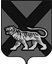 	ТЕРРИТОРИАЛЬНАЯ ИЗБИРАТЕЛЬНАЯ КОМИССИЯ
ГОРОДА ДАЛЬНЕГОРСКАРЕШЕНИЕ16 августа  2017 г.                         г. Дальнегорск                              № 379/56Об утверждении текстов избирательных бюллетеней  для голосования на выборах депутатов Думы Дальнегорского городского округа седьмого созыва, назначенных на 10 сентября 2017 года В соответствии со статьями  25, 63 Федерального закона «Об основных гарантиях избирательных прав и права на участие в референдуме граждан Российской Федерации» и частью 4 статьи 74 Избирательного кодекса Приморского края территориальная избирательная комиссия города Дальнегорска, на которую решением Избирательной комиссии Приморского края от 10 мая 2016 года № 2346/319 «О возложении полномочий избирательной комиссии Дальнегорского городского округа на территориальную избирательную комиссию города Дальнегорска», возложены полномочия избирательной комиссии Дальнегорского городского округа,РЕШИЛА:Утвердить тексты  избирательных бюллетеней для голосования на выборах депутатов Думы Дальнегорского городского округа седьмого созыва по одномандатным избирательным округам с № 1 по № 21, назначенных на 10 сентября 2017 года (прилагаются).Председатель комиссии						            С.Н. ЗарецкаяСекретарь комиссии							        О.Д. Деремешко